2017 2018 Eğitim Öğretim YılıMilli Birlik ve Beraberlik Değerini en iyi yaşatan öğrencilerimiz.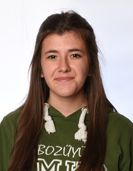 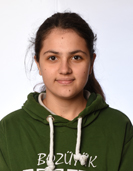 